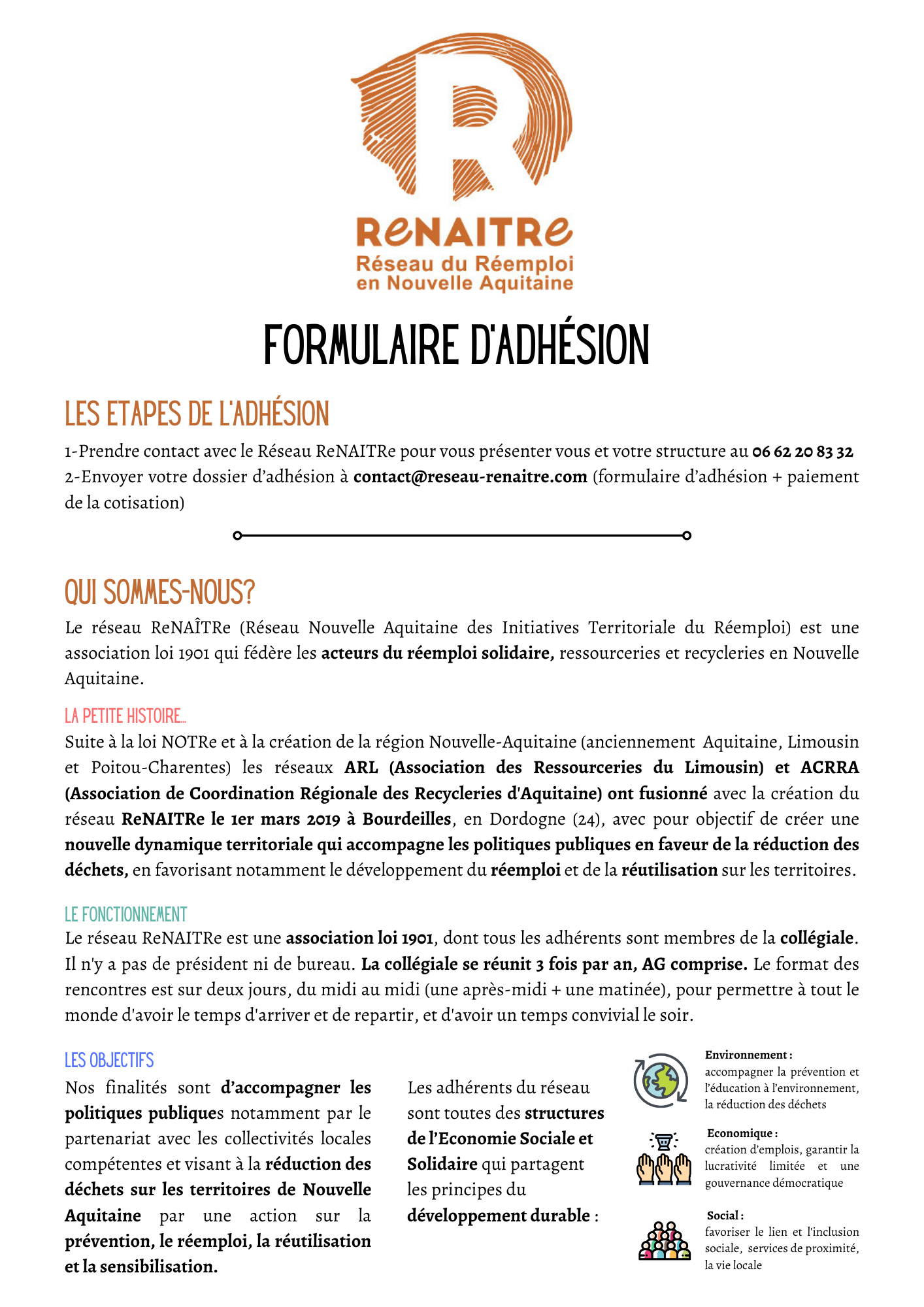 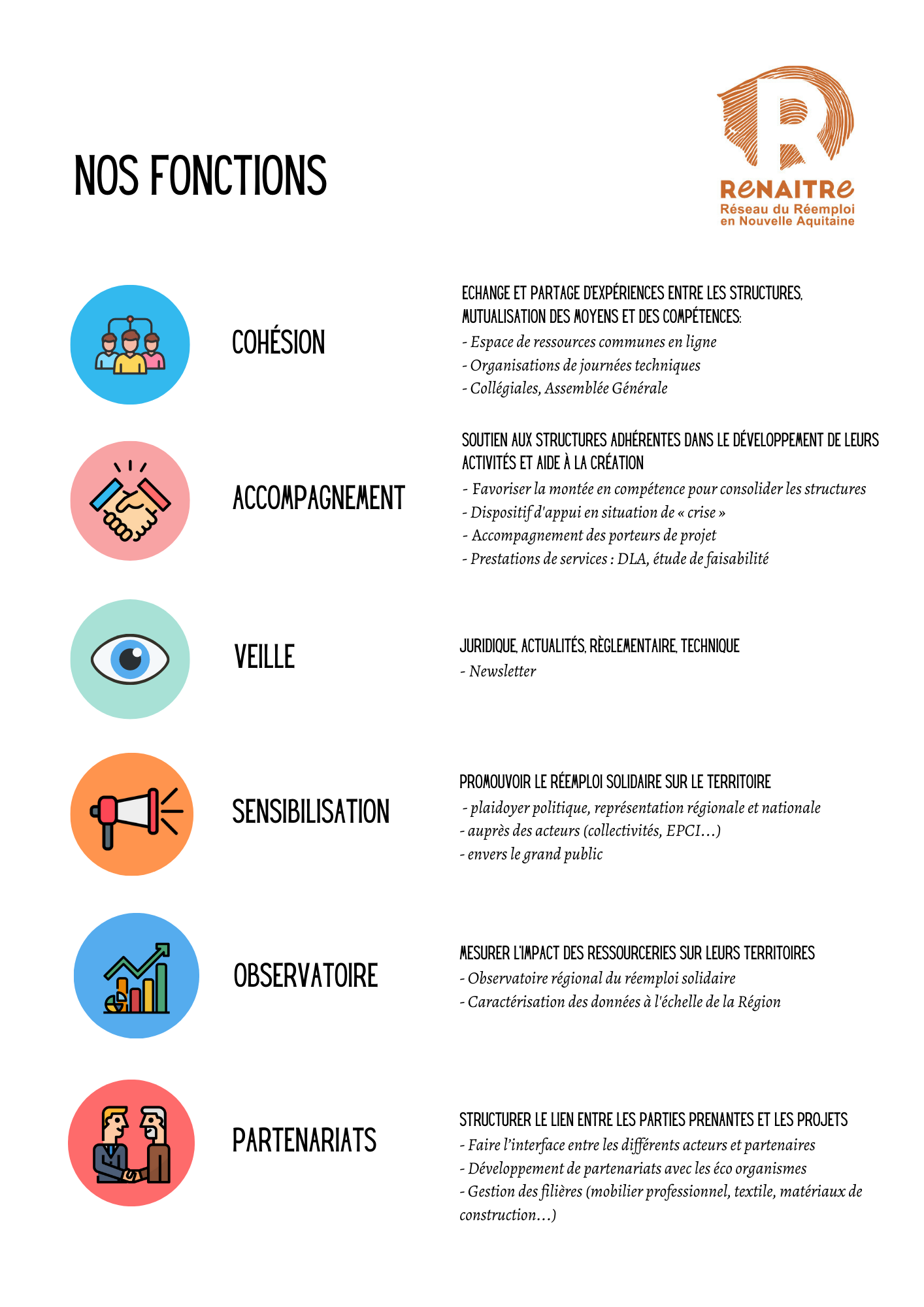 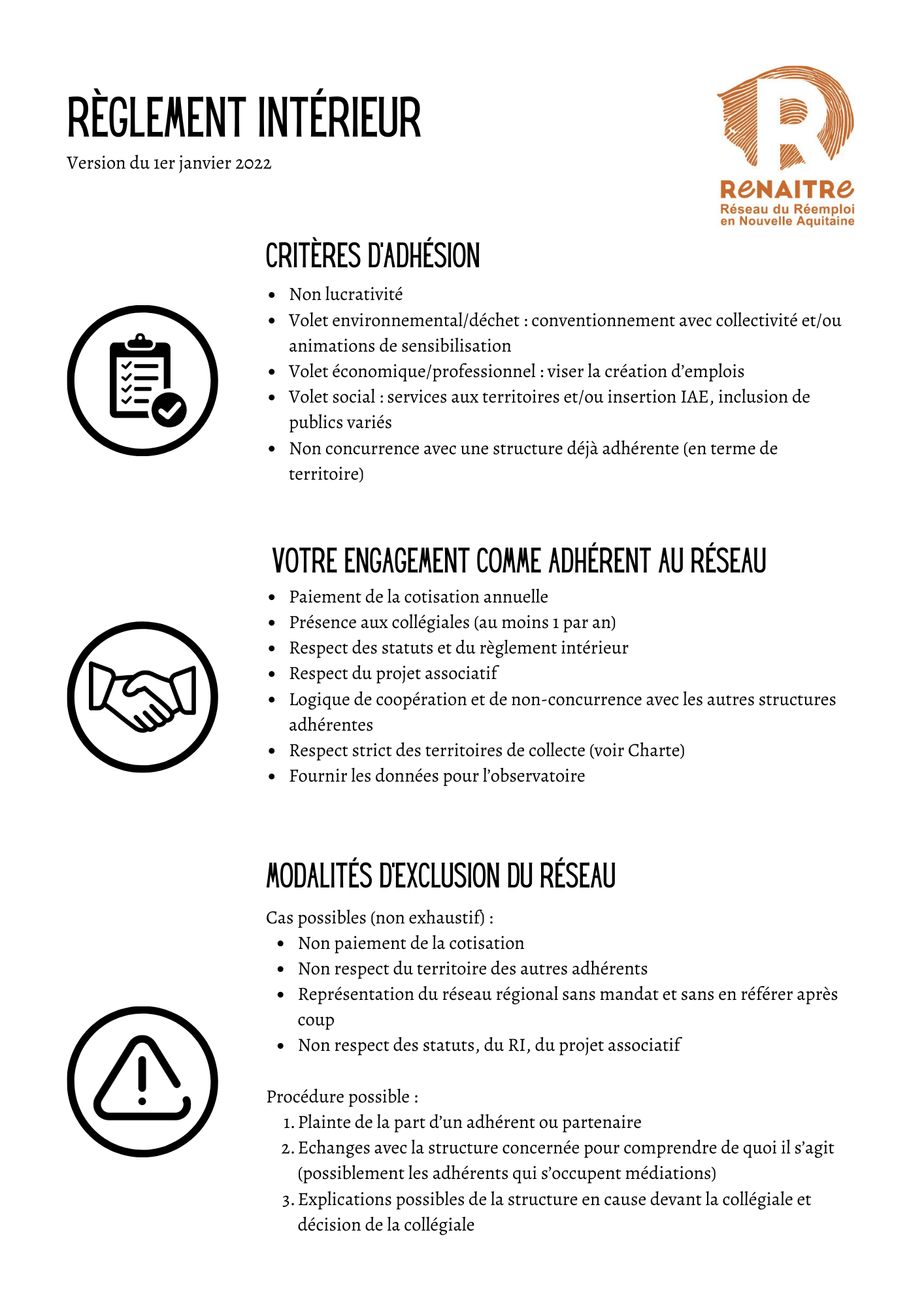 FICHED'IDENTITÉGÉNÉRALITÉS :Nom de la structure:Entité ESS (recyclerie, ressourcerie, tiers-lieu, repair café,…):Année de création de votre structure:Adresse postale / Téléphone / Horaires d’ouverture de la structure principale:Adresse postale / Téléphone / Horaires d’ouverture de la structure secondaire:Site internet (lien URL, page Facebook ou autre):Contact personne titulaire (nom, prénom, téléphone, mail):Contact personne suppléante – optionnel (nom, prénom, téléphone, mail):STATUTJURIDIQUESIREN:Code NAF/APE:Agrément (ESUS, jeunesse et sport,…):Structuration sociale (ACI, EI, emploi pérenne, …) :Nom de la convention collective (si vous en avez une):LogoRESSOURCES HUMAINESNombre d’employés (merci de détailler le nombre de CDI, CDD, PEC, service civique,…):
Nombre de bénévoles:Nombre d’adhérents:FONCIER ET LOGISTIQUENombre d’antennes de votre structure en Nouvelle Aquitaine: Êtes-vous propriétaire du /des locaux de votre structure ?Surface totale de l’ensemble de vos antennes (en m²):M² alloués par zone (espace vente, atelier, parking,…):Flotte logistique (nb de camion et cubage):VOS ACTIVITÉSFilières (barrez ce que vous ne faites pas):Articles de bricolage et jardin /QuincaillerieArticles de puériculture et jouetsArticles des portsEquipements électriques et électroniquesLivres/BD/DVD/CDMatériaux de construction Mobiliers particuliers Mobiliers professionnelsTextile/Linge/Chaussures/Accessoires de modeVaisselles/Ustensiles de cuisine/Objets déco/Bibelots/CadresL’activité de recyclerie/ressourcerie est votre activité principale:Quelles sont vos autres types d’activités (ateliers participatifs, débarras, agencement d’espace,…):Moyen de traçabilité (GDR,ORessource,…):Processus de collecte (déplacement chez particulier, chez pro, déchetterie,…):Territoire d’intervention (nom des Communautés de communes,…):Appartenance à des Réseaux autre que ReNAITRe (Réseau National des Ressourceries, Inaé, Heureux Cyclage,…):Convention Eco-organisme (si oui lesquels?):REGLEMENT DE L’ADHESION

Le montant des adhésions 2022 : 
- 10 € pour les structures porteuses de projet/en démarrage*
- 100 € pour les autres
*une structure n’est plus considérée comme porteuse de projet et en démarrage dès qu’elle est en capacité de vente et qu’elle génère des ressources.
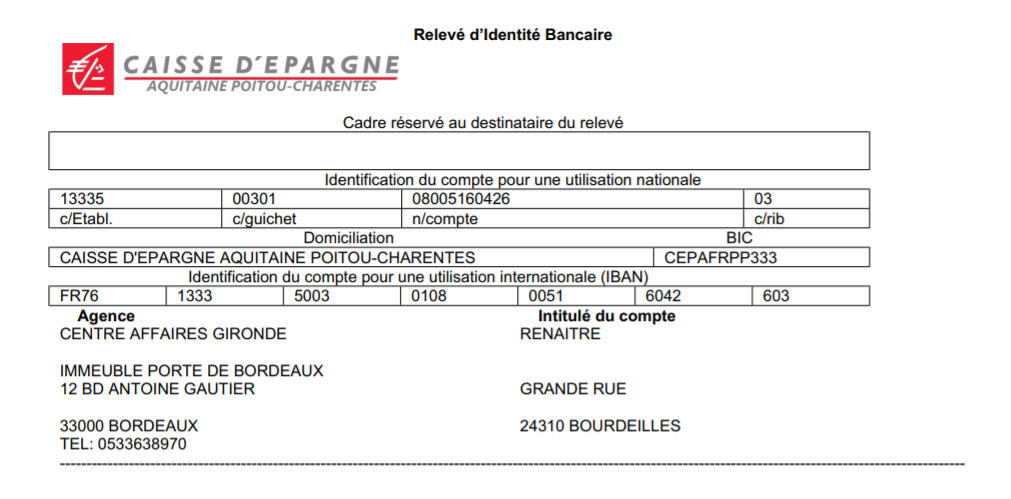 